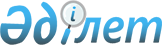 О внесении изменений в решение Кокшетауского городского маслихата от 25 декабря 2013 года № С-23/2 "О городском бюджете на 2014-2016 годы"Решение Кокшетауского городского маслихата Акмолинской области от 27 июня 2014 года № С-28/2. Зарегистрировано Департаментом юстиции Акмолинской области 3 июля 2014 года № 4253      Примечание РЦПИ.

      В тексте документа сохранена пунктуация и орфография оригинала.

      В соответствии с подпунктом 4) пункта 2, пунктом 4 статьи 106 Бюджетного кодекса Республики Казахстан от 4 декабря 2008 года, подпунктом 1) пункта 1 статьи 6 Закона Республики Казахстан от 23 января 2001 года «О местном государственном управлении и самоуправлении в Республике Казахстан», Кокшетауский городской маслихат РЕШИЛ:



      1. Внести в решение Кокшетауского городского маслихата «О городском бюджете на 2014-2016 годы» от 25 декабря 2013 года № С-23/2 (зарегистрировано в Реестре государственной регистрации нормативных правовых актов за № 3949, опубликовано 16 января 2014 года в газетах «Көкшетау» и «Степной маяк») следующие изменения:



      пункт 1 изложить в новой редакции:



      «1. Утвердить городской бюджет на 2014-2016 годы согласно приложениям 1, 2 и 3 соответственно, в том числе на 2014 год в следующих объемах:



      1) доходы – 22 422 775,9 тысяч тенге, в том числе:

      налоговые поступления – 13 400 524 тысячи тенге;

      неналоговые поступления – 44 790 тысяч тенге;

      поступления от продажи основного капитала – 742 607,6 тысяч тенге;

      поступления трансфертов – 8 234 854,3 тысячи тенге;



      2) затраты – 22 773 057,3 тысячи тенге;



      3) чистое бюджетное кредитование – 52 951,5 тысяч тенге, в том числе:

      бюджетные кредиты – 55 560,5 тысяч тенге;

      погашение бюджетных кредитов – 2 609 тысяч тенге;



      4) сальдо по операциям с финансовыми активами – 397 097 тысяч тенге, в том числе:

      приобретение финансовых активов – 397 097 тысяч тенге;



      5) дефицит бюджета – -800 329,9 тысяч тенге;



      6) финансирование дефицита бюджета – 800 329,9 тысяч тенге.»;



      пункт 9 изложить в новой редакции:



      «9. Учесть, что в городском бюджете на 2014 год предусмотрены целевые трансферты за счет средств областного бюджета в сумме 3 383 589,3 тысячи тенге, в том числе:



      1) целевые текущие трансферты в сумме 2 819 661 тысяча тенге, в том числе:

      7 178 тысяч тенге – на проведение противоэпизоотических мероприятий;

      59 тысяч тенге – на возмещение (до 50%) стоимости сельскохозяйственных животных, направляемых на санитарный убой;

      265 864 тысячи тенге – на благоустройство дворовых территорий;

      100 000 тысяч тенге – на восстановление газораспределительных установок и наружных газопроводов;

      1 250 460 тысяч тенге - на ремонт автомобильных дорог города Кокшетау;

      200 000 тысяч тенге – на завершение отопительного сезона объектов теплоснабжения;

      8 000 тысяч тенге – на укрепление материально-технической базы объектов спорта;

      65 700 тысяч тенге – на переоборудование фонтанов;

      122 400 тысяч тенге – на благоустройство Аллеи Славы;

      800 000 тысяч тенге – на подготовку к отопительному сезону объектов теплоснабжения;



      2) целевые трансферты на развитие в сумме 563 928,3 тысяч тенге, в том числе:

      275 107,3 тысячи тенге – на строительство двух 18-ти квартирных жилых домов в городе Кокшетау;

      27 360 тысяч тенге - на приобретение жилья для отдельных категорий граждан;

      125 981 тысяча тенге – на реконструкцию здания под «Досуговый центр молодежи» по улице Абая в городе Кокшетау;

      109 723,5 тысяч тенге – на строительство инженерных сетей и благоустройство двух 18-ти квартирных жилых домов;

      25 756,5 тысяч тенге – на разработку проектно-сметной документации на строительство Дворца школьников на 500 мест.»;



      пункт 10 изложить в новой редакции:



      «10. Утвердить резерв местного исполнительного органа города на 2014 год в сумме 225 046 тысяч тенге.»;



      приложения 1, 2, 5 к указанному решению изложить в новой редакции, согласно приложениям 1, 2, 3 к настоящему решению.



      2. Настоящее решение вступает в силу со дня государственной регистрации в Департаменте юстиции Акмолинской области и вводится в действие с 1 января 2014 года.      Председатель 28 внеочередной

      сессии Кокшетауского городского

      маслихата пятого созыва                    О.Толкайлов      Секретарь

      Кокшетауского городского

      маслихата пятого созыва                    Б.Бегалин      «СОГЛАСОВАНО»      Аким

      города Кокшетау                            Ж.Нургалиев

Приложение 1 к решению      

Кокшетауского городского маслихата

от 27 июня 2014 года № С-28/2   Приложение 1 к решению      

Кокшетауского городского маслихата

от 25 декабря 2013 года № С-23/2  

Городской бюджет на 2014 год

Приложение 2 к решению       

Кокшетауского городского маслихата

от 27 июня 2014 года № С-28/2  Приложение 2 к решению       

Кокшетауского городского маслихата

от 25 декабря 2013 года № C-23/2  

Городской бюджет на 2015 год

Приложение 3 к решению       

Кокшетауского городского маслихата

от 27 июня 2014 года № С-28/2   Приложение 5 к решению       

Кокшетауского городского маслихата

от 25 декабря 2013 года № С-23/2 

Бюджетные программы района в городе, города районного значения, поселка, села, сельского округа на 2014 год
					© 2012. РГП на ПХВ «Институт законодательства и правовой информации Республики Казахстан» Министерства юстиции Республики Казахстан
				КатегорияКатегорияКатегорияКатегорияСумма, тысяч тенгеКлассКлассКлассСумма, тысяч тенгеПодклассПодклассСумма, тысяч тенгеНаименованиеСумма, тысяч тенге12345I. Доходы22422775,91Налоговые поступления13400524,0101Подоходный налог789000,02Индивидуальный подоходный налог789000,0103Социальный налог4095000,01Социальный налог4095000,0104Hалоги на собственность1070112,01Hалоги на имущество603868,03Земельный налог89764,04Hалог на транспортные средства376326,05Единый земельный налог154,0105Внутренние налоги на товары, работы и услуги7154610,02Акцизы6968470,03Поступления за использование природных и других ресурсов51104,04Сборы за ведение предпринимательской и профессиональной деятельности113117,05Налог на игорный бизнес21919,0108Обязательные платежи, взимаемые за совершение юридически значимых действий и (или) выдачу документов уполномоченными на то государственными органами или должностными лицами291802,01Государственная пошлина291802,02Неналоговые поступления44790,0201Доходы от государственной собственности15084,01Поступления части чистого дохода государственных предприятий2406,05Доходы от аренды имущества, находящегося в государственной собственности12272,07Вознаграждения по кредитам, выданным из государственного бюджета406,0202Поступления от реализации товаров (работ, услуг) государственными учреждениями финансируемыми из государственного бюджета2712,01Поступления от реализации товаров (работ, услуг) государственными учреждениями финансируемыми из государственного бюджета2712,0203Поступления денег от проведения государственных закупок, организуемых государственными учреждениями, финансируемыми из государственного бюджета2140,01Поступления денег от проведения государственных закупок, организуемых государственными учреждениями, финансируемыми из государственного бюджета2140,0204Штрафы, пени, санкции, взыскания, налагаемые государственными учреждениями, финансируемыми из государственного бюджета, а также содержащимися и финансируемыми из бюджета (сметы расходов) Национального Банка Республики Казахстан6355,01Штрафы, пени, санкции, взыскания, налагаемые государственными учреждениями, финансируемыми из государственного бюджета, а также содержащимися и финансируемыми из бюджета (сметы расходов) Национального Банка Республики Казахстан, за исключением поступлений от организаций нефтяного сектора6355,0206Прочие неналоговые поступления18499,01Прочие неналоговые поступления18499,03Поступления от продажи основного капитала742607,601Продажа государственного имущества, закрепленного за государственными учреждениями435924,61Продажа государственного имущества, закрепленного за государственными учреждениями435924,603Продажа земли и нематериальных активов306683,01Продажа земли300000,02Продажа нематериальных активов6683,04Поступления трансфертов8234854,302Трансферты из вышестоящих органов государственного управления8234854,32Трансферты из областного бюджета8234854,3Функциональная группаФункциональная группаФункциональная группаФункциональная группаСумма, тысяч тенгеАдминистратор бюджетных программАдминистратор бюджетных программАдминистратор бюджетных программСумма, тысяч тенгеПрограммаПрограммаСумма, тысяч тенгеНаименованиеСумма, тысяч тенге12356II. Затраты22773057,31Государственные услуги общего характера220768,0112Аппарат маслихата района (города областного значения)16113,4001Услуги по обеспечению деятельности маслихата района (города областного значения)15963,4003Капитальные расходы государственного органа150,0122Аппарат акима района (города областного значения)120691,1001Услуги по обеспечению деятельности акима района (города областного значения)100862,1003Капитальные расходы государственного органа19829,0123Аппарат акима района в городе, города районного значения, поселка, села, сельского округа29687,5001Услуги по обеспечению деятельности акима района в городе, города районного значения, поселка, села, сельского округа26538,5022Капитальные расходы государственного органа3149,0452Отдел финансов района (города областного значения)30588,9001Услуги по реализации государственной политики в области исполнения бюджета района (города областного значения) и управления коммунальной собственностью района (города областного значения)23959,9003Проведение оценки имущества в целях налогообложения2705,0010Приватизация, управление коммунальным имуществом, постприватизационная деятельность и регулирование споров, связанных с этим1001,0011Учет, хранение, оценка и реализация имущества, поступившего в коммунальную собственность2241,0018Капитальные расходы государственного органа682,0453Отдел экономики и бюджетного планирования района (города областного значения)23486,2001Услуги по реализации государственной политики в области формирования и развития экономической политики, системы государственного планирования и управления района (города областного значения)23375,8004Капитальные расходы государственного органа110,4467Отдел строительства района (города областного значения)200,9040Развитие объектов государственных органов200,92Оборона1686894,5122Аппарат акима района (города областного значения)1686894,5005Мероприятия в рамках исполнения всеобщей воинской обязанности17494,5006Предупреждение и ликвидация чрезвычайных ситуаций масштаба района (города областного значения)1669400,03Общественный порядок, безопасность, правовая, судебная, уголовно-исполнительная деятельность87468,0458Отдел жилищно-коммунального хозяйства, пассажирского транспорта и автомобильных дорог района (города областного значения)87468,0021Обеспечение безопасности дорожного движения в населенных пунктах87468,04Образование6630567,6464Отдел образования района (города областного значения)566908,0009Обеспечение деятельности организаций дошкольного воспитания и обучения90110,0040Реализация государственного образовательного заказа в дошкольных организациях образования476798,0464Отдел образования района (города областного значения)4365819,7003Общеобразовательное обучение4090128,3006Дополнительное образование для детей275691,4464Отдел образования района (города областного значения)29811,0018Организация профессионального обучения29811,0464Отдел образования района (города областного значения)278180,0001Услуги по реализации государственной политики на местном уровне в области образования14951,0004Информатизация системы образования в государственных учреждениях образования района (города областного значения)5272,0005Приобретение и доставка учебников, учебно-методических комплексов для государственных учреждений образования района (города областного значения)63667,0007Проведение школьных олимпиад, внешкольных мероприятий и конкурсов районного (городского) масштаба14756,0012Капитальные расходы государственного органа168,0015Ежемесячные выплаты денежных средств опекунам (попечителям) на содержание ребенка-сироты (детей-сирот) и ребенка (детей), оставшегося без попечения родителей49594,0067Капитальные расходы подведомственных государственных учреждений и организаций129772,0467Отдел строительства района (города областного значения)1389848,9037Строительство и реконструкция объектов образования1389848,96Социальная помощь и социальное обеспечение615497,9451Отдел занятости и социальных программ района (города областного значения)505498,0002Программа занятости59529,0004Оказание социальной помощи на приобретение топлива специалистам здравоохранения, образования, социального обеспечения, культуры, спорта и ветеринарии в сельской местности в соответствии с законодательством Республики Казахстан6945,0005Государственная адресная социальная помощь21894,0006Оказание жилищной помощи29452,0007Социальная помощь отдельным категориям нуждающихся граждан по решениям местных представительных органов143279,0010Материальное обеспечение детей-инвалидов, воспитывающихся и обучающихся на дому3111,0013Социальная адаптация лиц, не имеющих определенного местожительства75855,0014Оказание социальной помощи нуждающимся гражданам на дому81680,0016Государственные пособия на детей до 18 лет10302,0017Обеспечение нуждающихся инвалидов обязательными гигиеническими средствами и предоставление услуг специалистами жестового языка, индивидуальными помощниками в соответствии с индивидуальной программой реабилитации инвалида72003,0023Обеспечение деятельности центров занятости населения1448,0451Отдел занятости и социальных программ района (города областного значения)108753,9001Услуги по реализации государственной политики на местном уровне в области обеспечения занятости и реализации социальных программ для населения54326,0011Оплата услуг по зачислению, выплате и доставке пособий и других социальных выплат2165,0021Капитальные расходы государственного органа33827,9025Внедрение обусловленной денежной помощи по проекту Өрлеу17917,0067Капитальные расходы подведомственных государственных учреждений и организаций518,0458Отдел жилищно-коммунального хозяйства, пассажирского транспорта и автомобильных дорог района (города областного значения)1246,0050Реализация Плана мероприятий по обеспечению прав и улучшению качества жизни инвалидов1246,07Жилищно-коммунальное хозяйство4902177,1458Отдел жилищно-коммунального хозяйства, пассажирского транспорта и автомобильных дорог района (города областного значения)124244,0002Изъятие, в том числе путем выкупа земельных участков для государственных надобностей и связанное с этим отчуждение недвижимого имущества16689,0003Организация сохранения государственного жилищного фонда102555,0031Изготовление технических паспортов на объекты кондоминиумов5000,0464Отдел образования района (города областного значения)323,3026Ремонт объектов в рамках развития сельских населенных пунктов по Программе занятости 2020323,3467Отдел строительства района (города областного значения)3278444,5003Проектирование, строительство и (или) приобретение жилья коммунального жилищного фонда1960856,2004Проектирование, развитие, обустройство и (или) приобретение инженерно-коммуникационной инфраструктуры1317588,3479Отдел жилищной инспекции района (города областного значения)8777,0001Услуги по реализации государственной политики на местном уровне в области жилищного фонда8777,0467Отдел строительства района (города областного значения)15436,6006Развитие системы водоснабжения и водоотведения15436,6123Аппарат акима района в городе, города районного значения, поселка, села, сельского округа41164,0008Освещение улиц населенных пунктов12503,0009Обеспечение санитарии населенных пунктов14294,0011Благоустройство и озеленение населенных пунктов14367,0458Отдел жилищно-коммунального хозяйства, пассажирского транспорта и автомобильных дорог района (города областного значения)1433787,7015Освещение улиц в населенных пунктах75000,0016Обеспечение санитарии населенных пунктов408412,0017Содержание мест захоронений и захоронение безродных4524,0018Благоустройство и озеленение населенных пунктов945851,78Культура, спорт, туризм и информационное пространство465379,8123Аппарат акима района в городе, города районного значения, поселка, села, сельского округа20096,0006Поддержка культурно-досуговой работы на местном уровне20096,0455Отдел культуры и развития языков района (города областного значения)112303,0003Поддержка культурно-досуговой работы112303,0467Отдел строительства района (города областного значения)126231,0011Развитие объектов культуры126231,0465Отдел физической культуры и спорта района (города областного значения)38394,0001Услуги по реализации государственной политики на местном уровне в сфере физической культуры и спорта8782,0004Капитальные расходы государственного органа11039,0006Проведение спортивных соревнований на районном (города областного значения) уровне6541,0007Подготовка и участие членов сборных команд района (города областного значения) по различным видам спорта на областных спортивных соревнованиях12032,0455Отдел культуры и развития языков района (города областного значения)76005,0006Функционирование районных (городских) библиотек52488,0007Развитие государственного языка и других языков народа Казахстана23517,0456Отдел внутренней политики района (города областного значения)39676,0002Услуги по проведению государственной информационной политики через газеты и журналы35266,0005Услуги по проведению государственной информационной политики через телерадиовещание4410,0455Отдел культуры и развития языков района (города областного значения)18303,0001Услуги по реализации государственной политики на местном уровне в области развития языков и культуры13303,0032Капитальные расходы подведомственных государственных учреждений и организаций5000,0456Отдел внутренней политики района (города областного значения)34371,8001Услуги по реализации государственной политики на местном уровне в области информации, укрепления государственности и формирования социального оптимизма граждан21811,8003Реализация мероприятий в сфере молодежной политики11463,8032Капитальные расходы подведомственных государственных учреждений и организаций1096,29Топливно-энергетический комплекс и недропользование10542,0467Отдел строительства района (города областного значения)10542,0009Развитие теплоэнергетической системы10542,010Сельское, водное, лесное, рыбное хозяйство, особо охраняемые природные территории, охрана окружающей среды и животного мира, земельные отношения50682,7474Отдел сельского хозяйства и ветеринарии района (города областного значения)25307,7001Услуги по реализации государственной политики на местном уровне в сфере сельского хозяйства и ветеринарии11104,7003Капитальные расходы государственного органа254,0007Организация отлова и уничтожения бродячих собак и кошек6406,0008Возмещение владельцам стоимости изымаемых и уничтожаемых больных животных, продуктов и сырья животного происхождения59,0099Реализация мер по оказанию социальной поддержки специалистов7484,0463Отдел земельных отношений района (города областного значения)18197,0001Услуги по реализации государственной политики в области регулирования земельных отношений на территории района (города областного значения)18197,0474Отдел сельского хозяйства и ветеринарии района (города областного значения)7178,0013Проведение противоэпизоотических мероприятий7178,011Промышленность, архитектурная, градостроительная и строительная деятельность189422,1467Отдел строительства района (города областного значения)123668,9001Услуги по реализации государственной политики на местном уровне в области строительства123178,9017Капитальные расходы государственного органа490,0468Отдел архитектуры и градостроительства района (города областного значения)65753,2001Услуги по реализации государственной политики в области архитектуры и градостроительства на местном уровне18634,7003Разработка схем градостроительного развития территории района и генеральных планов населенных пунктов47118,512Транспорт и коммуникации1547156,6123Аппарат акима района в городе, города районного значения, поселка, села, сельского округа31453,0013Обеспечение функционирования автомобильных дорог в городах районного значения, поселках, селах, сельских округах31453,0458Отдел жилищно-коммунального хозяйства, пассажирского транспорта и автомобильных дорог района (города областного значения)1515703,6023Обеспечение функционирования автомобильных дорог312457,0045Капитальный и средний ремонт автомобильных дорог районного значения и улиц населенных пунктов1203246,613Прочие289215,1469Отдел предпринимательства района (города областного значения)10505,2001Услуги по реализации государственной политики на местном уровне в области развития предпринимательства и промышленности9403,2003Поддержка предпринимательской деятельности802,0004Капитальные расходы государственного органа300,0123Аппарат акима района в городе, города районного значения, поселка, села, сельского округа9706,0040Реализация мер по содействию экономическому развитию регионов в рамках Программы «Развитие регионов»9706,0452Отдел финансов района (города областного значения)225046,0012Резерв местного исполнительного органа района (города областного значения)225046,0Резерв местного исполнительного органа района (города областного значения) на неотложные затраты222779,0Резерв местного исполнительного органа района (города областного значения) на исполнение обязательств по решениям судов2267,0453Отдел экономики и бюджетного планирования района (города областного значения)7019,0003Разработка технико-экономического обоснования местных бюджетных инвестиционных проектов и концессионных проектов и проведение его экспертизы7019,0458Отдел жилищно-коммунального хозяйства, пассажирского транспорта и автомобильных дорог района (города областного значения)36938,9001Услуги по реализации государственной политики на местном уровне в области жилищно-коммунального хозяйства, пассажирского транспорта и автомобильных дорог36423,0013Капитальные расходы государственного органа515,914Обслуживание долга406,0452Отдел финансов района (города областного значения)406,0013Обслуживание долга местных исполнительных органов по выплате вознаграждений и иных платежей по займам из областного бюджета406,015Трансферты6076879,9452Отдел финансов района (города областного значения)6076879,9006Возврат неиспользованных (недоиспользованных) целевых трансфертов21772,9007Бюджетные изъятия5404129,0024Целевые текущие трансферты в вышестоящие бюджеты в связи с передачей функций государственных органов из нижестоящего уровня государственного управления в вышестоящий650978,0III. Чистое бюджетное кредитование:52951,5Бюджетные кредиты55560,510Сельское, водное, лесное, рыбное хозяйство, особо охраняемые природные территории, охрана окружающей среды и животного мира, земельные отношения55560,5474Отдел сельского хозяйства и ветеринарии района (города областного значения)55560,5009Бюджетные кредиты для реализации мер социальной поддержки специалистов55560,55Погашение бюджетных кредитов2609,001Погашение бюджетных кредитов2609,01Погашение бюджетных кредитов, выданных из государственного бюджета2609,0IV. Сальдо по операциям с финансовыми активами397097,0приобретение финансовых активов397097,013Прочие397097,0458Отдел жилищно-коммунального хозяйства, пассажирского транспорта и автомобильных дорог района (города областного значения)397097,0060Увеличение уставных капиталов специализированных уполномоченных организаций397097,0V. Дефицит (профицит) бюджета-800329,9VI. Финансирование дефицита (использование профицита) бюджета800329,9КатегорияКатегорияКатегорияКатегорияСумма, тысяч тенгеКлассКлассКлассСумма, тысяч тенгеПодклассПодклассСумма, тысяч тенгеНаименованиеСумма, тысяч тенге12345I. Доходы19387381,01Налоговые поступления15939123,0101Подоходный налог737230,02Индивидуальный подоходный налог737230,0103Социальный налог4377992,01Социальный налог4377992,0104Hалоги на собственность1129775,01Hалоги на имущество630086,03Земельный налог96024,04Hалог на транспортные средства403511,05Единый земельный налог154,0105Внутренние налоги на товары, работы и услуги9381900,02Акцизы9182729,03Поступления за использование природных и других ресурсов54681,04Сборы за ведение предпринимательской и профессиональной деятельности121037,05Налог на игорный бизнес23453,0108Обязательные платежи, взимаемые за совершение юридически значимых действий и (или) выдачу документов уполномоченными на то государственными органами или должностными лицами312226,01Государственная пошлина312226,02Неналоговые поступления47924,0201Доходы от государственной собственности15519,01Поступления части чистого дохода государственных предприятий2509,05Доходы от аренды имущества, находящегося в государственной собственности13010,0202Поступления от реализации товаров (работ, услуг) государственными учреждениями финансируемыми из государственного бюджета2832,01Поступления от реализации товаров (работ, услуг) государственными учреждениями финансируемыми из государственного бюджета2832,0203Поступления денег от проведения государственных закупок, организуемых государственными учреждениями, финансируемыми из государственного бюджета2290,01Поступления денег от проведения государственных закупок, организуемых государственными учреждениями, финансируемыми из государственного бюджета2290,0204Штрафы, пени, санкции, взыскания, налагаемые государственными учреждениями, финансируемыми из государственного бюджета, а также содержащимися и финансируемыми из бюджета (сметы расходов) Национального Банка Республики Казахстан6800,01Штрафы, пени, санкции, взыскания, налагаемые государственными учреждениями, финансируемыми из государственного бюджета, а также содержащимися и финансируемыми из бюджета (сметы расходов) Национального Банка Республики Казахстан, за исключением поступлений от организаций нефтяного сектора6800,0206Прочие неналоговые поступления20483,01Прочие неналоговые поступления20483,03Поступления от продажи основного капитала598257,001Продажа государственного имущества, закрепленного за государственными учреждениями541574,01Продажа государственного имущества, закрепленного за государственными учреждениями541574,003Продажа земли и нематериальных активов56683,01Продажа земли50000,02Продажа нематериальных активов6683,04Поступления трансфертов2802077,002Трансферты из вышестоящих органов государственного управления2802077,02Трансферты из областного бюджета2802077,0Функциональная группаФункциональная группаФункциональная группаФункциональная группаСумма, тысяч тенгеАдминистратор бюджетных программАдминистратор бюджетных программАдминистратор бюджетных программСумма, тысяч тенгеПрограммаПрограммаСумма, тысяч тенгеНаименованиеСумма, тысяч тенге12345II. Затраты18872981,01Государственные услуги общего характера210672,0112Аппарат маслихата района (города областного значения)15270,0001Услуги по обеспечению деятельности маслихата района (города областного значения)15270,0122Аппарат акима района (города областного значения)97729,0001Услуги по обеспечению деятельности акима района (города областного значения)97471,0003Капитальные расходы государственного органа258,0123Аппарат акима района в городе, города районного значения, поселка, села, сельского округа26748,0001Услуги по обеспечению деятельности акима района в городе, города районного значения, поселка, села, сельского округа26616,0022Капитальные расходы государственного органа132,0452Отдел финансов района (города областного значения)30651,0001Услуги по реализации государственной политики в области исполнения бюджета района (города областного значения) и управления коммунальной собственностью района (города областного значения)24288,0003Проведение оценки имущества в целях налогообложения2894,0010Приватизация, управление коммунальным имуществом, постприватизационная деятельность и регулирование споров, связанных с этим1071,0011Учет, хранение, оценка и реализация имущества, поступившего в коммунальную собственность2398,0453Отдел экономики и бюджетного планирования района (города областного значения)23127,0001Услуги по реализации государственной политики в области формирования и развития экономической политики, системы государственного планирования и управления района (города областного значения)23127,0467Отдел строительства района (города областного значения)17147,0040Развитие объектов государственных органов17147,02Оборона18338,0122Аппарат акима района (города областного значения)18338,0005Мероприятия в рамках исполнения всеобщей воинской обязанности12988,0006Предупреждение и ликвидация чрезвычайных ситуаций масштаба района (города областного значения)5350,03Общественный порядок, безопасность, правовая, судебная, уголовно-исполнительная деятельность69928,0458Отдел жилищно-коммунального хозяйства, пассажирского транспорта и автомобильных дорог района (города областного значения)69928,0021Обеспечение безопасности дорожного движения в населенных пунктах69928,04Образование5181757,0464Отдел образования района (города областного значения)97493,0009Обеспечение деятельности организаций дошкольного воспитания и обучения97493,0464Отдел образования района (города областного значения)3937527,0003Общеобразовательное обучение3720662,0006Дополнительное образование для детей216865,0464Отдел образования района (города областного значения)27685,0018Организация профессионального обучения27685,0464Отдел образования района (города областного значения)232820,0001Услуги по реализации государственной политики на местном уровне в области образования15245,0004Информатизация системы образования в государственных учреждениях образования района (города областного значения)5641,0005Приобретение и доставка учебников, учебно-методических комплексов для государственных учреждений образования района (города областного значения)27796,0007Проведение школьных олимпиад, внешкольных мероприятий и конкурсов районного (городского) масштаба16851,0012Капитальные расходы государственного органа36,0015Ежемесячные выплаты денежных средств опекунам (попечителям) на содержание ребенка-сироты (детей-сирот) и ребенка (детей), оставшегося без попечения родителей53413,0022Выплата единовременных денежных средств казахстанским гражданам, усыновившим (удочерившим) ребенка (детей)-сироту и ребенка (детей), оставшегося без попечения родителей6710,0067Капитальные расходы подведомственных государственных учреждений и организаций107128,0467Отдел строительства района (города областного значения)886232,0037Строительство и реконструкция объектов образования886232,06Социальная помощь и социальное обеспечение538261,0451Отдел занятости и социальных программ района (города областного значения)483993,0002Программа занятости63696,0004Оказание социальной помощи на приобретение топлива специалистам здравоохранения, образования, социального обеспечения, культуры, спорта и ветеринарии в сельской местности в соответствии с законодательством Республики Казахстан7432,0005Государственная адресная социальная помощь12239,0006Оказание жилищной помощи31514,0007Социальная помощь отдельным категориям нуждающихся граждан по решениям местных представительных органов161277,0010Материальное обеспечение детей-инвалидов, воспитывающихся и обучающихся на дому3330,0013Социальная адаптация лиц, не имеющих определенного местожительства35091,0014Оказание социальной помощи нуждающимся гражданам на дому80467,0016Государственные пособия на детей до 18 лет10356,0017Обеспечение нуждающихся инвалидов обязательными гигиеническими средствами и предоставление услуг специалистами жестового языка, индивидуальными помощниками в соответствии с индивидуальной программой реабилитации инвалида77042,0023Обеспечение деятельности центров занятости населения1549,0451Отдел занятости и социальных программ района (города областного значения)54268,0001Услуги по реализации государственной политики на местном уровне в области обеспечения занятости и реализации социальных программ для населения51952,0011Оплата услуг по зачислению, выплате и доставке пособий и других социальных выплат2316,07Жилищно-коммунальное хозяйство3402837,0458Отдел жилищно-коммунального хозяйства, пассажирского транспорта и автомобильных дорог района (города областного значения)5000,0031Изготовление технических паспортов на объекты кондоминиумов5000,0467Отдел строительства района (города областного значения)2280648,0004Проектирование, развитие, обустройство и (или) приобретение инженерно-коммуникационной инфраструктуры2280648,0479Отдел жилищной инспекции района (города областного значения)8897,0001Услуги по реализации государственной политики на местном уровне в области жилищного фонда8897,0467Отдел строительства района (города областного значения)18708,0006Развитие системы водоснабжения и водоотведения18708,0123Аппарат акима района в городе, города районного значения, поселка, села, сельского округа37114,0008Освещение улиц населенных пунктов13377,0009Обеспечение санитарии населенных пунктов14688,0011Благоустройство и озеленение населенных пунктов9049,0458Отдел жилищно-коммунального хозяйства, пассажирского транспорта и автомобильных дорог района (города областного значения)1052470,0015Освещение улиц в населенных пунктах74900,0016Обеспечение санитарии населенных пунктов462217,0017Содержание мест захоронений и захоронение безродных2701,0018Благоустройство и озеленение населенных пунктов512652,08Культура, спорт, туризм и информационное пространство293039,0123Аппарат акима района в городе, города районного значения, поселка, села, сельского округа19682,0006Поддержка культурно-досуговой работы на местном уровне19682,0455Отдел культуры и развития языков района (города областного значения)99735,0003Поддержка культурно-досуговой работы99735,0465Отдел физической культуры и спорта района (города областного значения)28729,0001Услуги по реализации государственной политики на местном уровне в сфере физической культуры и спорта9180,0004Капитальные расходы государственного органа9,0006Проведение спортивных соревнований на районном (города областного значения) уровне6999,0007Подготовка и участие членов сборных команд района (города областного значения) по различным видам спорта на областных спортивных соревнованиях12541,0455Отдел культуры и развития языков района (города областного значения)74642,0006Функционирование районных (городских) библиотек51273,0007Развитие государственного языка и других языков народа Казахстана23369,0456Отдел внутренней политики района (города областного значения)26402,0002Услуги по проведению государственной информационной политики через газеты и журналы21684,0005Услуги по проведению государственной информационной политики через телерадиовещание4718,0455Отдел культуры и развития языков района (города областного значения)19045,0001Услуги по реализации государственной политики на местном уровне в области развития языков и культуры13725,0032Капитальные расходы подведомственных государственных учреждений и организаций5320,0456Отдел внутренней политики района (города областного значения)24804,0001Услуги по реализации государственной политики на местном уровне в области информации, укрепления государственности и формирования социального оптимизма граждан19519,0003Реализация мероприятий в сфере молодежной политики5285,010Сельское, водное, лесное, рыбное хозяйство, особо охраняемые природные территории, охрана окружающей среды и животного мира, земельные отношения47657,0474Отдел сельского хозяйства и ветеринарии района (города областного значения)28999,0001Услуги по реализации государственной политики на местном уровне в сфере сельского хозяйства и ветеринарии11215,0007Организация отлова и уничтожения бродячих собак и кошек6775,0099Реализация мер по оказанию социальной поддержки специалистов11009,0463Отдел земельных отношений района (города областного значения)18658,0001Услуги по реализации государственной политики в области регулирования земельных отношений на территории района (города областного значения)18658,011Промышленность, архитектурная, градостроительная и строительная деятельность97397,0467Отдел строительства района (города областного значения)30258,0001Услуги по реализации государственной политики на местном уровне в области строительства30258,0468Отдел архитектуры и градостроительства района (города областного значения)67139,0001Услуги по реализации государственной политики в области архитектуры и градостроительства на местном уровне18979,0003Разработка схем градостроительного развития территории района и генеральных планов населенных пунктов48160,012Транспорт и коммуникации575387,0123Аппарат акима района в городе, города районного значения, поселка, села, сельского округа9655,0013Обеспечение функционирования автомобильных дорог в городах районного значения, поселках, селах, сельских округах9655,0458Отдел жилищно-коммунального хозяйства, пассажирского транспорта и автомобильных дорог района (города областного значения)565732,0023Обеспечение функционирования автомобильных дорог565732,013Прочие286395,0469Отдел предпринимательства района (города областного значения)10351,0001Услуги по реализации государственной политики на местном уровне в области развития предпринимательства и промышленности9493,0003Поддержка предпринимательской деятельности858,0123Аппарат акима района в городе, города районного значения, поселка, села, сельского округа9706,0040Реализация мер по содействию экономическому развитию регионов в рамках Программы «Развитие регионов»9706,0452Отдел финансов района (города областного значения)227910,0012Резерв местного исполнительного органа района (города областного значения)227910,0458Отдел жилищно-коммунального хозяйства, пассажирского транспорта и автомобильных дорог района (города областного значения)38428,0001Услуги по реализации государственной политики на местном уровне в области жилищно-коммунального хозяйства, пассажирского транспорта и автомобильных дорог38378,0013Капитальные расходы государственного органа50,015Трансферты8151313,0452Отдел финансов района (города областного значения)8151313,0007Бюджетные изъятия8151313,0V. Дефицит (профицит) бюджета514400,0VI. Финансирование дефицита (использование профицита) бюджета-514400,0Функциональная группаФункциональная группаФункциональная группаФункциональная группаСумма, тысяч тенгеАдминистратор бюджетных программАдминистратор бюджетных программАдминистратор бюджетных программСумма, тысяч тенгеПрограммаПрограммаСумма, тысяч тенгеНаименованиеСумма, тысяч тенге12345Аппарат акима Красноярского сельского округа108684,51Государственные услуги общего характера18805,5123Аппарат акима района в городе, города районного значения, поселка, села, сельского округа18805,5001Услуги по обеспечению деятельности акима района в городе, города районного значения, поселка, села, сельского округа15656,5022Капитальные расходы государственных органов31497Жилищно-коммунальное хозяйство33482123Аппарат акима района в городе, города районного значения, поселка, села, сельского округа33482008Освещение улиц населенных пунктов10901009Обеспечение санитарии населенных пунктов12061011Благоустройство и озеленение населенных пунктов105208Культура, спорт, туризм и информационное пространство20096123Аппарат акима района в городе, города районного значения, поселка, села, сельского округа20096006Поддержка культурно-досуговой работы на местном уровне2009612Транспорт и коммуникации26595123Аппарат акима района в городе, города районного значения, поселка, села, сельского округа26595013Обеспечение функционирования автомобильных дорог в городах районного значения, поселках, селах, сельских округах2659513Прочие9706123Аппарат акима района в городе, города районного значения, поселка, села, сельского округа9706040Реализация мер по содействию экономическому развитию регионов в рамках Программы «Развитие регионов»9706Аппарат акима поселка Станционный234221Государственные услуги общего характера10882123Аппарат акима района в городе, города районного значения, поселка, села, сельского округа10882001Услуги по обеспечению деятельности акима района в городе, города районного значения, поселка, села, сельского округа108827Жилищно-коммунальное хозяйство7682123Аппарат акима района в городе, города районного значения, поселка, села, сельского округа7682008Освещение улиц населенных пунктов1602009Обеспечение санитарии населенных пунктов2233011Благоустройство и озеленение населенных пунктов384712Транспорт и коммуникации4858123Аппарат акима района в городе, города районного значения, поселка, села, сельского округа4858013Обеспечение функционирования автомобильных дорог в городах районного значения, поселках, селах, сельских округах4858